	FICHE DE RENSEIGNEMENTS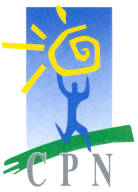 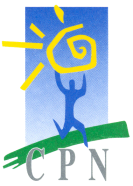 Situation IndividuelleNom :      						Nom de jeune fille :      Prénom :      Nom et Prénom du père :      Nom et Prénom de la mère :      Numéro de sécurité sociale :      Date de naissance :      				Lieu de Naissance :      Nationalité :      Adresse Postale :      Téléphone portable :      				Téléphone fixe :      Adresse électronique :      Situation familialeCélibataire		 PACSE(E) 		Veuf-veMarié(e) 		 Vie maritale 	Divorcé(e)Nom et Prénom du conjoint :      Activité du conjoint :      Employeur du conjoint :      Enfants
Nombre d’enfants à charge fiscale :      	Diplômes obtenusIndiquer le libellé complet et la date d’obtention. Si diplôme dans le domaine de la santé, merci de préciser le numéro AdeliExpériences professionnelles
Avez-vous déjà occupé un poste dans la fonction publique et/ou au CPN :  Oui   Non
Si oui, préciser l’établissement ou le service :      Situation vis-à-vis de Pôle EmploiEtes-vous inscrit(e) à Pôle Emploi :  Oui		 Non 	Si oui, Date d’inscription :      

Percevez-vous des Allocations de Retour à l’Emploi (ARE) :  Oui		 Non

Si oui, Date d’effet :      			Durée :      Renseignements diversEtes-vous titulaire du Pass sanitaire :  Oui		 NonEtes-vous titulaire du permis de conduire :  Oui		 Non

Si oui, quels permis détenez-vous : A		 B		 C		 D		 E    Autres, précisez :      Avez-vous une reconnaissance travailleur handicapé ?     OUI		 NONEtes-vous adhérent à la mutuelle MNH :   Oui	   Non   	SI oui, Numéro adhérent :      Etes vous adhérent à la retraite complémentaire CGOS : 	 Oui		 NonSi oui, numéro adhérent :      		Taux :      Laxou, le Date   	Signature :      NomPrénomDate de naissanceLieu de naissanceNom de l’employeurDate de début et fin (jj/mm/aaaFonctions occupéesType de contrat et nombre d’heures hebdoMotif de fin de contrat